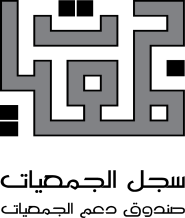 صندوق دعم الجمعيات / مجلس إدارة سجل الجمعيات نموذج تقديم طلب دعم المشاريع للجمعيات لعام 2023    عطوفة أمين عام سجل الجمعيات؛       تاريخ تقديم الطلب: (                    )   أولاً: بيانات الجمعية:				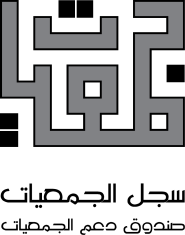 ثانياً: معلومات حول المشروع / الغرض من طلب الدعم:- اسم المشروع:- ---------------------------------------------------------------------------------------------------------------------------------------------------------------------------------------------------- طبيعة عمل المشروع::............................................................................................................................................................................................................................................................................أ)	(ضع إشارة √ بجانب ما ينطبق منها على مجال التخصص الرئيسي للمشروع المطلوب دعمه)ب)   (ضع إشارة √ بجانب ما ينطبق منها على الفئة المستهدفة من المشروع المقدم طلب الدعم بشأنههل يوجد جهات أخرى ( حكومية/ غير حكومية) تنوي المشاركة في تمويل المشروع:يحق لمجلس ادارة سجل الجمعيات بعد دراسة طلبات الدعم من قبل اللجنة المشكلة لهذه الغاية الموافقة على دعم مشاريع الجمعيات أو رفضها أو دعمها بجزء من المبلغ وذلك حسب طبيعة المشروع والمبلغ المرصود وحسب توصيات اللجنة.ملاحظة : أتعهد بان كافة المعلومات والبيانات الواردة أعلاه صحيحة وعليه أوقع توصية مدير مديرية التنمية الاجتماعية للجمعيات التي تقع ضمن إشراف وزارة التنمية الاجتماعية:توصية الموظف المعني في الوزارات المختصة (عدا وزارة التنمية الاجتماعية):المرفقات المطلوبه بالإعلان  :	محضر اجتماع للهيئة الادارية يتضمن الموافقة على التقدم بطلب الدعم للمشروع من صندوق دعم الجمعيات .صورة عن عقد إيجار مصدق في حال كان المقر مستأجراً، وعن سند التسجيل في حال كان المقر مملوكاً للجمعية وفي حال إنتفاع الجمعية من مقر بدون مقابل يجب إرفاق ما يثبت هذا الإنتفاع بإقرار خطي من الجهة التي يتبع لها موقع المقر . إرفاق دراسة الجدوى الاقتصادية للمشروع مطبوعة ، تتضمن الأهداف الرئيسية والفرعية ،والنتائج والنشاطات ، والميزانية التقديرية لتنفيذ المشروع، والخطة التسويقية للمشاريع الانتاجية مع كشف بإحتياجات المشروع ومصادق عليه من الوزارة / المديرية المختصة وإستدراج عروض أسعار لمستلزمات المشروع ، وكشف بأسماء فريق ادارة المشروع ومؤهلاتهم وخبراتهم.كشف باسماء اعضاء الهيئة العامة المسددين لاشتراكاتهم وغير المسددين . إرفاق ما يثبت قدرة الجمعية وخبرتها في إدارة وتنفيذ وإدامة المشروع وقياس أثره بمختلف الجوانب ( الفنية / المالية / الإدارية ) .  إرفاق  تقرير يبين سلامة الوضع المالي والإداري لها من خلال الوزارة المختصة مشفوعاً بزيارة ميدانية عن واقع حال الجمعية وخلال مدة تقديم الطلب مصدقاً من الوزارة / المديرية المختصة حسب الأصول . إرفاق صورة عن ميزانية الجمعية لآخر سنتين من تاريخ الطلب . في حال كان طلب الدعم لتطوير مشروع قائم يشترط تقديم مايثبت أن المشروع فعال ويحتاج الى الدعم بموجب تقرير من الوزارة المختصة .اســـم الجمعيـة:الرقم الوطني:الوزارة المختصة:تاريخ التأسيس:رقـــم الهاتف الأرضي:الهاتف النقال:البريد الالكتروني:صندوق البريد:                   الرمز البريدي:المحافظة:اللواء :القضاء:المنطقة:الحيّ:نوع التجمع السكاني (حضر، ريف، بادية)اسم رئيس الجمعية:	توقيع رئيس الجمعية :رقم الهاتف الخلوي:الموقع الإلكتروني للجمعية:الموقع الإلكتروني للجمعية:مجالات التخصص الرئيسيةللمشروع التعليمالصحةالثقافة والتراث والفنون والرياضةالزراعةالبيئةالتمكين الاقتصاديالديمقراطية والحوكمةروابط اجتماعية ومهنيةالحقوق والحرياتمساعدات انسانيةسياحة ومواقع اثريةالدياناتدعم قطاع منظمات المجتمع المدنيالاتحاداتالفئة المستهدفة الرئيسيةالفئة المستهدفة الثانوية
(اختياري)الجنسالأطفال (0-17 سنة)الشباب (18-24 سنة)الكبار (25- 64 سنة) كبار السن > 65 سنةالعائلة / العشيرةالمجتمع ككلمنظمات المجتمع المدنيوسائل الإعلامالقطاع الخاصالحكومة الأيتامالفقراء والمحتاجوناللاجئون والمنكوبونعاطلون عن العملإعاقة بصريةإعاقة سمعيةإعاقة حركيةإعاقة  نفسيةإعاقات متعددة ذكرأنثىذكر وأنثىالمشاريع التي نفذتها الجمعية سابقاً وتاريخ تنفيذها:1.2.3.4.وصف المشروع وموازنته التقديرية (ترفق الجدوى الاقتصادية و أي أوراق ومستندات إضافية ):*مبلغ الدعم المطلوب: (                      ) دينار، ................................................................................نتائجه المتوقعة:1.2.3. الرقماسم الجهةنوع المساهمةنوع المساهمةنوع المساهمةالرقماسم الجهةمالية (بالدينار)عينية (مقدرة بالدينار)فنية (مقدرة بالدينار)1.2.3.4.5.قيمة الدعم المقدم من صندوق دعم الجمعيات أو الوزارة المختصة بالإشراف على الجمعية أو مكرمة الديوان الملكي أو من أي جهة أخرى خلال أخر .قيمة الدعم المقدم من صندوق دعم الجمعيات أو الوزارة المختصة بالإشراف على الجمعية أو مكرمة الديوان الملكي أو من أي جهة أخرى خلال أخر .قيمة الدعم المقدم من صندوق دعم الجمعيات أو الوزارة المختصة بالإشراف على الجمعية أو مكرمة الديوان الملكي أو من أي جهة أخرى خلال أخر .قيمة الدعم المقدم من صندوق دعم الجمعيات أو الوزارة المختصة بالإشراف على الجمعية أو مكرمة الديوان الملكي أو من أي جهة أخرى خلال أخر .202320222021السنـــــة المبلــــــــغالجهة المانحةالتاريختوقيعهرئيس الجمعية